.Start: In Double Hand Hold position. The man starts on L foot and lady R foot.The man facing LOD and lady facing RLOD.Intro: 16 counts[1-8] M: MAMBO FORWARD, MAMBO BACK, SIDE MAMBO, SIDE MAMBO[1-8] L: MAMBO BACK, MAMBO FORWARD, SIDE MAMBO, SIDE MAMBORestart: At the 7th repetition of the dance, after the first 8 counts, restart the dance from the beginning.[9-16] M: STEP FWD, 1/2 HINGE TURN L, SHUFFLE in 1/2 TURN L, 2X (WALK FWD), SHUFFLE FWD[9-16] L: 2X (WALK BACK), SHUFFLE BACK, FULL TURN L, SHUFFLE FWD*** On count 2, the lady lets go the man’s R hand et raises his L hand over his head.*** On count 4, you are now in Double Hand Hold position.*** On count 5, the man takes with his R hand the lady’s L hand.*** On count 6, the man let go the lady’s R hand and raises her L hand over her head.Restart: At the 3rd repetition of the dance, after the first 16 counts, restart the dance from the beginning.[17-24] M: 2X (SYNCOPATED HALF RUMBA BOX FWD), 2X (WALK FWD), SHUFFLE FWD[17-24] L: 2X (SYNCOPATED HALF RUMBA BOX BACK), 1/2 TURN R, 1/2 TURN R, SHUFFLE BACK*** On count 5, the man with his L hand raises the lady’s R hand over her head.*** On count 6, you are now in Double Hand Hold position.[25-32] M: MAMBO FWD, ROCK BACK, RECOVER, SHUFFLE FWD, STEP FWD, TOUCH[25-32] L: MAMBO BACK, STEP FWD, 1/2 TURN L, SHUFFLE BACK in 1/2 TURN L, STEP BACK, TOUCH*** On count 3, the man with his L hand raises the lady’s R hand over her head.*** On count 4, we lower both hands forward the lady in Wrap position.ENJOY AND HAVE FUN!GUY & NANCY, CLAUDE & MANONNo Hard Feelings For 2 (P)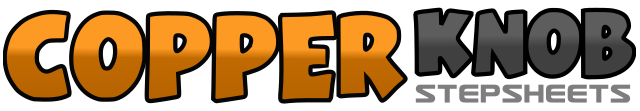 .......Count:32Wall:0Level:Low Intermediate - Partner.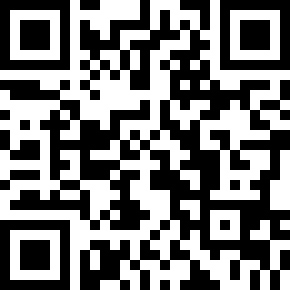 Choreographer:Guy Dubé (CAN), Nancy Milot (CAN), Claude Dufresne (CAN) & Manon Lamothe (CAN) - March 2022Guy Dubé (CAN), Nancy Milot (CAN), Claude Dufresne (CAN) & Manon Lamothe (CAN) - March 2022Guy Dubé (CAN), Nancy Milot (CAN), Claude Dufresne (CAN) & Manon Lamothe (CAN) - March 2022Guy Dubé (CAN), Nancy Milot (CAN), Claude Dufresne (CAN) & Manon Lamothe (CAN) - March 2022Guy Dubé (CAN), Nancy Milot (CAN), Claude Dufresne (CAN) & Manon Lamothe (CAN) - March 2022.Music:No Hard Feelings - Old DominionNo Hard Feelings - Old DominionNo Hard Feelings - Old DominionNo Hard Feelings - Old DominionNo Hard Feelings - Old Dominion........1&2M: Rock step L forward, recover on R, step L together RL: Rock step R back, recover on L, step R together L3&4M: Rock step R back, recover on L, step R together LL: Rock step L forward, recover on R, Step L together R5&6M: Rock step L to left side, recover on R, step L together RL: Rock step R to right side, recover on L, step R together L7&8M: Rock step R to right side, recover on L, step R together LL: Rock step L to left side, recover on R, step L together R1-2M: Step L forward, 1/2 turn left and step R back RLODL: Walk back with RL3&4M: Shuffle in 1/2 turn left with LRL LODL: Shuffle back with RLR5-6M: Walk forward with RLL: 1/2 turn left and step L forward, 1/2 turn left and step R back7&8M: Shuffle forward with RLRL: Shuffle back with LRL1&2M: Step L to left side, step R together L, step L forwardL: Step R to right side, step L together R, step R back3&4M: Step R to right side, step L together R, step R forwardL: Step L to left side, step R together L, step L back5-6M: Walk forward with LRL: 1/2 turn right and step R forward, 1/2 turn right and step L back7-8M: Shuffle forward with LRLL: Shuffle back with RLR1&2M: Rock step R forward, recover on L, step R backL: Rock step L back, recover on R, step L forward3-4M: Rock step L back, recover on RL: Step R forward, 1/2 turn left LOD5&6M: Shuffle forward with LRLL: Shuffle back in 1/2 turn left with RLR RLOD7-8M: Step R forward, touch L together RL: Step L back, touch R together L